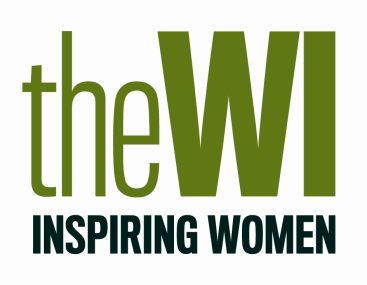 Quiz: Pelvic floor educationWhat percentage of women over 50 will have some form of prolapse? 25%30%43%50%True or false: urinary incontinence is estimated to affect between 1 and 3 million people in the UK.True 		False According to the MASIC Foundation, what percentage of women who give birth vaginally can develop some form of bowel incontinence?1%5%10%25%True or false: there is no standardisation of pelvic floor services in the UK. True 		False What does the acronym PEACHES stand for?P_________________________E_________________________A_________________________C_________________________H_________________________E_________________________S_________________________AnswersD. 50% False. It is a very common problem and it is estimated to affect between 3 and 6 million people in the UKC. More than 10% of womenTrue. Treatment varies hugely depending on where you live.Position (birthing position can have an impact on stress to the perineum) Extra midwife (present at birth)Assess the perineum (throughout)CommunicationHands-on techniqueEpisiotomy if requiredSlowly 